LEVELLEVELWhat Does It Look/Feel Like?My Strategies5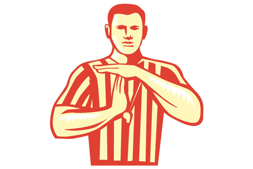 4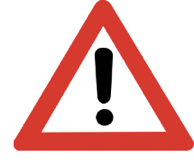 3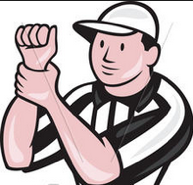 2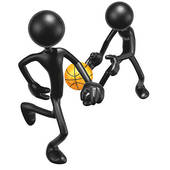 1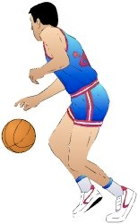 